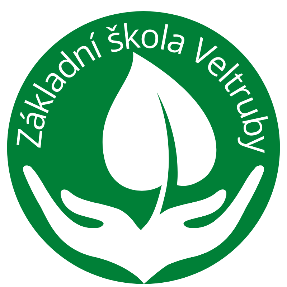 Žádost o přijetí dítěte k základnímu vzděláváníJméno dítěte: _________________________________________________________________________________1. Zákonný zástupce dítěte:- jméno a příjmení:……………………………………………………………………………………………….- datum narození:…………………………………………………………………………………………………- místo trvalého pobytu:…………………………………………………………………………………………..2. Ředitel školy:- jméno a příjmení:		Mgr. Petr Skořepa- škola:			              Základní škola Veltruby, okres KolínŽádám o přijetí dítěte k povinné školní docházce do Základní školy ve Veltrubech, okres Kolín  ve školním roce 2024/2025.Zákonní zástupci dítěte (žáka) se dohodli, že záležitosti spojené s přijetím k základnímu vzdělávání (přestupu do jiné základní školy, s odkladem školní docházky aj.) bude vyřizovat zákonný zástupce (jméno a příjmení, datum narození):……………………………………………………………………………………………………………………..……………………………			……………………………………………………………			Datum						Podpis zákonných zástupců dítěte